«Утверждаю»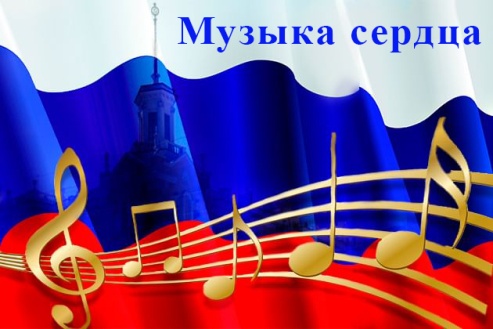 Директор МБУК АР «РДК «Факел»_____________ В.И. Жиловникова«___»_______________________2023гП О Л О Ж Е Н И Ео районном молодёжном фестивале  патриотической  песни«МУЗЫКА СЕРДЦА»                                        1. ОБЩЕЕ ПОЛОЖЕНИЕ1.1.    Районный фестиваль патриотической песни «Музыка сердца» (далее  - Фестиваль), посвящённый  78-ой годовщине Победы в Великой Отечественной войне проводимый  в соответствии с постановлением Администрации Аксайского района от «___»________2023 г. № ____ «Об утверждении перечня мероприятий в сфере культуры Аксайского района на 2023 год.          1.2.  Организатором Фестиваля является МБУК АР «РДК «Факел», учредителем – отдел культуры Администрации Аксайского района.                                        2. ЦЕЛИ И ЗАДАЧИ2.1.    Районный Фестиваль патриотической песни проводится в целях:- воспитания патриотизма, любви к Родине, Донскому краю, верности долгу, готовности к защите Родины;- приобщения молодёжи к военно-песенной истории России, к её славным боевым традициям;- дальнейшего развития песенного искусства патриотической тематики, выявления талантливых исполнителей среди молодёжи.- в поддержку специальной военной операции в ДНР и ЛНР.2.2. Задачи Фестиваля:- повышение музыкально - исполнительского мастерства и сценической культуры; - поиск новых форм и методов работы действующих коллективов и исполнителей;- совершенствование работы над репертуаром, пропаганда произведений отечественных авторов;                                        3.УЧАСТНИКИ ФЕСТИВАЛЯ            В районном Фестивале принимают участие молодые люди в возрасте от 14 до 35 лет, занимающиеся вокальным творчеством, представители молодёжных общественных организаций, учреждений культуры, школ искусств и музыкальных школ, дополнительного образования, учащиеся общеобразовательных школ, студенты колледжей и техникумов, а так же военнослужащие, проходящие срочную службу в войсковых частях, расположенных на территории Аксайского района.                                     4. ВРЕМЯ И МЕСТО ПРОВЕДЕНИЯ            Апрель 2023 года (точная дата и время начала определяется оргкомитетом) в МБУК АР «РДК «Факел» по адресу: Ростовская область, город Аксай, улица Мира 1.         5. УСЛОВИЯ ПРОВЕДЕНИЯ ФЕСТИВАЛЯ5.1. Для участия в фестивале коллективы и исполнители подают заявку (приложение №2) оргкомитету и видео запись на электронную почту МБУК АР «РДК «Факел»: rdk-fakel@yandex.ru   до ___ марта 2023 года, состоящую из двух произведений патриотической тематики.  Программа выступления не должна превышать 7 минут.            Оргкомитет Фестиваля (приложение №1) оставляет за собой право, просмотрев весь видео материал, определить участников и репертуар тематического концерта Фестиваля. Критериями отбора являются:             - уровень исполнительского мастерства (динамика и культура звука, постановка голоса);            - сценическая культура (артистизм, сценические костюмы, режиссура музыкальных номеров).5.2. Фестиваль проводится по номинациям:           1. вокальные ансамбли и группы;           2. солисты-исполнители;           3. исполнители авторских произведений (барды).5.3.  Заключительное мероприятие  будет опубликовано в социальных сетях и на официальном сайте МБУК АР «РДК «Факел» в день его проведения.                                6. ПОДВЕДЕНИЕ ИТОГОВ И ПООЩРЕНИЕ УЧАСТНИКОВ6.1. Подведение итогов Фестиваля осуществляет оргкомитет.6.2. По итогам Фестиваля все участники награждаются Благодарностями за участие и призами.                               7. ФИНАНСИРОВАНИЕ ФЕСТИВАЛЯ7.1. Расходы на проведение Фестиваля производятся в пределах средств, предусмотренных на эти цели бюджетом района, в соответствии с постановлением Администрации Аксайского района от «___»_______2023 г.№ ___ «Об утверждении перечня мероприятий в сфере культуры Аксайского района на 2023 год». Приложение № 1к ПоложениюСОСТАВорганизационного комитета по организации и проведению районного молодёжного фестиваля патриотической песни«МУЗЫКА  СЕРДЦА»          Чернышев Я.Л., заведующий отделом культуры Администрации  Аксайского района – председатель организационного комитета.          Левичева И.М., главный специалист отдела культуры Администрации Аксайского района – секретарь организационного комитета.           Члены комитета:           Салычева Е.И. – заместитель заведующего отделом культуры Администрации Аксайского района;           Жиловникова В.И. – директор муниципального бюджетного учреждения культуры Аксайского района «Районный дом культуры «Факел»;           Батырь В.М. – заместитель директора муниципального бюджетного учреждения культуры Аксайского района «Районный дом культуры «Факел»;           Чернышева В.С. – заведующий методическим отделом МБУК АР «РДК «Факел»;            __________________________________________________________________________________________________________________________________________                                                                                                               Приложение №2                                                                                                            к ПоложениюЗАЯВКАна участие в районном молодёжном фестивале  патриотической песни«МУЗЫКА СЕРДЦА»1. Название коллектива, или исполнителя   _____________________________________________________________________  _____________________________________________________________________2. В каком учреждении базируется коллектив или исполнитель, его   почтовый адрес, телефон  ____________________________________________________________________3. Год создания коллектива ______________________________________________4. Год рождения исполнителя_____________________________________________5. Количество участников в коллективе и их возраст  __________________________________________________________________Сведения  о  руководителе коллектива:1.Ф.И.О.______________________________________________________________2. Год рождения___________________________________________3. Образование _________________________________________________________4.Почётные звания и награды       _____________________________________________________________________5. Домашний адрес,телефон:     __________________________________________________________Программа  выступления*в графе «авторы музыки и слов» исключается написание «из репертуара».Руководитель направляющей стороны____________________________(подпись, Ф.И.О.)№Название произведенияАвторы музыки и словХронометраж номера